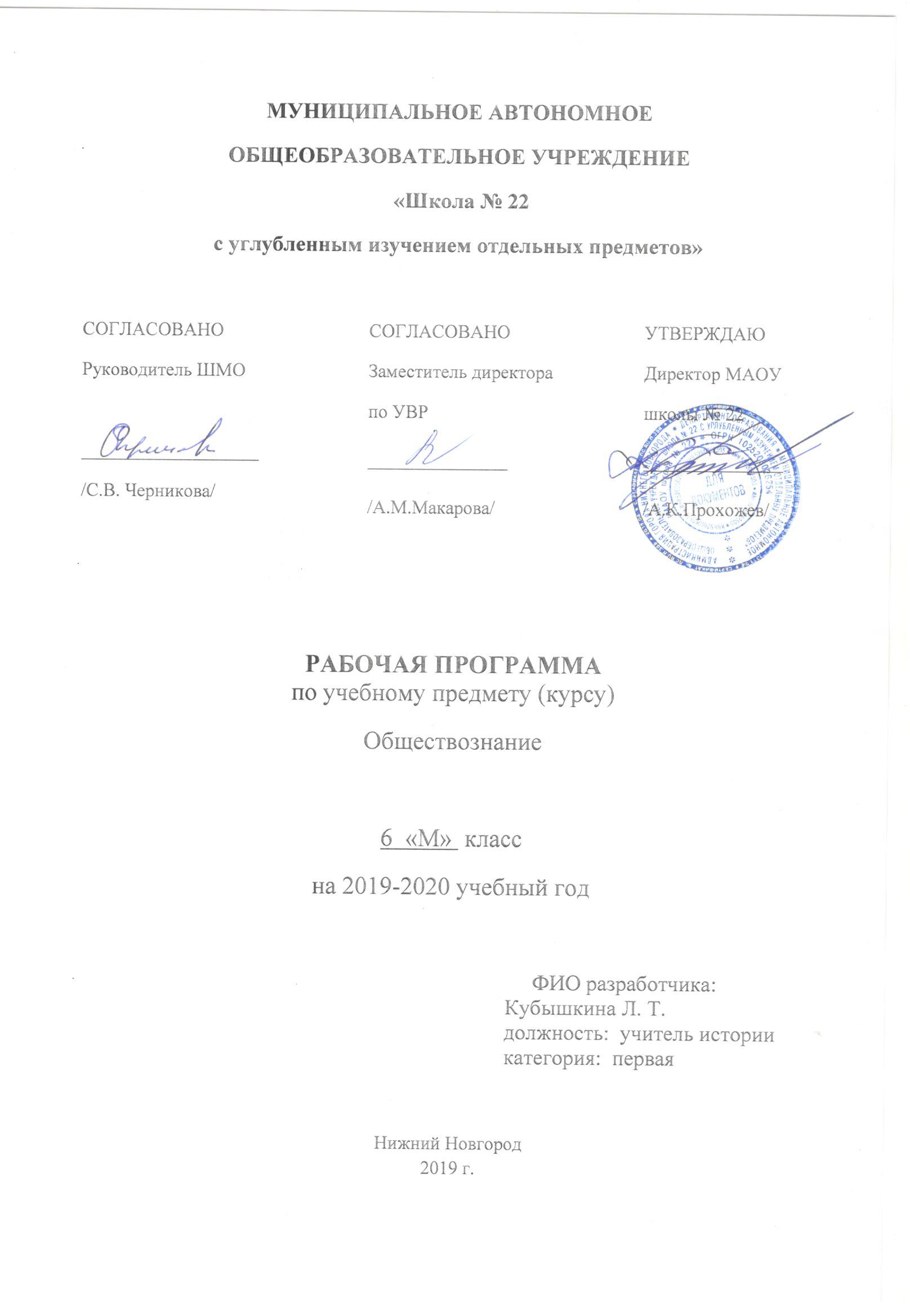 Рабочая программа по обществознанию  для 6 класса разработана в соответствии с Федеральным государственным образовательным стандартом основного общего образования,  на основе Примерной программы основного общего образования по обществознанию для 5 – 9 классов (Примерные программы по учебным предметам. Обществознание. 5-9 классы: М.: Просвещение, 2010. Серия «Стандарты второго поколения»),  примерных базисных планов и программы курса «Обществознание. Рабочие программы. Предметная линия учебников под редакцией Л. Н. Боголюбова. 5 – 9 классы. Пособие для учителей образовательных организаций» (М.: Просвещение, 2011). Программа составлена на основе федерального перечня учебников рекомендованных и допущенных к использованию в образовательных учреждениях и учитывающих требования к результатам общего образования, представленные в Федеральном государственном стандарте общего образования, предполагающие преемственность с примерными программами для начального общего образования.Планируемые результаты изучения учебного курсаПредметные результаты:                                                                 Учащиеся научатся:использовать знания о биологическом и социальном в человеке для характеристики его природы, характеризовать основные этапы социализации, факторы становления личности;характеризовать основные слагаемые здорового образа жизни; осознанно выбирать верные критерии для оценки безопасных условий жизни; на примерах показывать опасность пагубных привычек, угрожающих здоровью; выделять в модельных и реальных ситуациях сущностные характеристики и основные виды деятельности людей, объяснять роль мотивов в деятельности человека; характеризовать собственный социальный статус и социальные роли; объяснять и конкретизировать примерами смысл понятия «гражданство»; описывать гендер как социальный пол; приводить примеры гендерных ролей, а также различий в поведении мальчиков и девочек;давать на основе полученных знаний нравственные оценки собственным поступкам и отношению к проблемам людей с ограниченными возможностями, своему отношению к людям старшего и младшего возраста, а также к сверстникам; демонстрировать понимание особенностей и практическое владение способами коммуникативной, практической деятельности, используемыми в процессе познания человека и общества.характеризовать семью и семейные отношения; оценивать социальное значение семейных традиций и обычаев; характеризовать основные роли членов семьи, включая свою;выполнять несложные практические задания по анализу ситуаций, связанных с различными способами разрешения семейных конфликтов; выражать собственное отношение к различным способам разрешения семейных конфликтов; исследовать несложные практические ситуации, связанные с защитой прав и интересов детей, оставшихся без попечения родителей; находить и извлекать социальную информацию о государственной семейной политике из адаптированных источников различного типа и знаковой системы.Учащиеся получат возможность научиться:формировать положительное отношение к необходимости соблюдать здоровый образ жизни; корректироватьсобственное поведение в соответствии с требованиями безопасности жизнедеятельности;использовать элементы причинно-следственного анализа при характеристике социальных параметров личности;описывать реальные связи и зависимости между воспитанием и социализацией личности.использовать элементы причинно-следственного анализа при характеристике семейных конфликтов.Метапредметные результаты:Учащиеся научатся: формулировать и удерживать учебную задачу; выбирать действия в соответствии с поставленной задачей и условиями её реализации; планировать пути достижения целей, осознанно выбирать наиболее эффективные способы решения учебных и познавательных задач; предвидеть уровень усвоения знаний, его временных характеристик; составлять план и последовательность действий; осуществлять контроль по образцу и вносить  необходимые коррективы; адекватно оценивать правильность или ошибочность выполнения учебной задачи, её объективную трудность и собственные возможности её решения;сличать способ действия и его результат с заданным эталоном с целью обнаружения отклонений и отличий от эталона.Учащиеся получат возможность научиться:1) определять последовательность промежуточных целей и соответствующих им действий с учётом конечного результата;2) предвидеть возможности получения конкретного результата при решении поставленных задач;3) осуществлять констатирующий и прогнозирующий контроль по результату и по способу действия;4) выделять и формулировать то, что усвоено и что нужно усвоить, определять качество и уровень усвоения;5) концентрировать волю для преодоления интеллектуальных затруднений и физических препятствий.Коммуникативные:Учащиеся научатся:организовывать учебное сотрудничество и совместную деятельность с учителем и сверстниками: определять цели, распределять функции и роли участников; взаимодействовать и находить общие способы работы; работать в группе: находить общее решение и разрешать конфликты на основе согласования позиций и учёта интересов; слушать партнёра; формулировать, аргументировать и отстаивать своё мнение; прогнозировать возникновение конфликтов при наличии разных точек зрения; разрешать конфликты на основе учёта интересов и позиций всех участников;координировать и принимать различные позиции во взаимодействии;аргументировать свою позицию по проблемам прошлого и современности,   координировать её с позициями партнёров в сотрудничестве при выработке общего решения в совместной деятельности, выслушивать и обсуждать разные взгляды и оценки фактов,  вести конструктивный диалог.Учащиеся получат возможность научиться:принимать во внимание разные мнения и интересы, обосновывать собственную позицию;оказывать поддержку тем, от кого зависит достижение цели в совместной деятельности в группе, паре;вступать в диалог, участвовать в коллективном обсуждении проблем, аргументировать свою позицию.Познавательные:Учащиеся научатся:Выполнять познавательные и практические задания, в том числе с использованием проектной деятельности на уроках и в доступной социальной практике, на использование элементов причинно-следственного анализа;определение сущностных характеристик изучаемого объекта, выбор верных критериев для сравнения, сопоставления, оценки объектов; поиск и извлечение нужной информации по заданной теме в адаптированных источниках различного типа;перевод информации из одной знаковой системы в другую (из текста в таблицу, из аудиовизуального ряда в текст и др.подкрепление изученных положений конкретными примерами; оценку своих учебных достижений, поведения, черт своей личности с учетом мнения других людей, в том числе для корректировки собственного поведения в окружающей среде; выполнение в повседневной жизни этических и правовых норм, экологических требований;Учащиеся получат возможность научиться:устанавливать причинно-следственные связи; строить логические рассуждения, умозаключения (индуктивные, дедуктивные и по аналогии) и выводы;формировать учебную и общепользовательскую компетентности в области использования информационно-коммуникационных технологий (ИКТ-компетентности);видеть изучаемую  задачу в других дисциплинах, в окружающей жизни;ставить проблему, аргументировать её актуальность (под руководством взрослого);выдвигать гипотезы при решении учебных задач и понимать необходимость их проверки;планировать и осуществлять деятельность, направленную на решение задач исследовательского характера; выбирать наиболее рациональные и эффективные способы решения поставленных задач;интерпретировать информации (структурировать, переводить сплошной текст в таблицу, презентовать полученную информацию, в том числе с помощью ИКТ);оценивать информацию (критическая оценка, оценка достоверности); устанавливать причинно-следственные связи, выстраивать рассуждения, обобщения.Личностные результаты: У учащихся будут сформированы: ответственное отношение к учению; готовность и способность обучающихся к саморазвитию и самообразованию на основе мотивации к обучению и познанию;умение ясно, точно, грамотно излагать свои мысли в устной и письменной речи, понимать смысл поставленной задачи, выстраивать аргументацию, приводить примеры;начальные навыки адаптации в динамично изменяющемся мире;экологическая культура: ценностное отношение к природному миру, готовность следовать нормам природоохранного, здоровьесберегающего поведения;ценностные ориентиры, основанные на идеях патриотизма, любви и уважения к Отечеству; необходимости поддержания гражданского мира и согласия;  отношения к человеку, его правам и свободам как высшей ценности; стремления к укреплению исторически сложившегося государственного единства; признания равноправия народов,  единства разнообразных культур; заинтересованность не только в личном успехе, но и в благополучии и процветании своей страны;убежденности в важности для общества семьи и семейных традиций; осознании своей ответственности за страну перед нынешним и грядущими поколениями.Обучающийся получит возможность научиться:самостоятельно задумывать, планировать и выполнять учебное исследование, учебный и социальный проект;использовать различные приёмы поиска информации в Интернете и анализировать результаты поиска; приобретут умения готовить и проводить презентацию.Содержание учебного курсаВведение (1 ч.)Задачи и содержание курса «Обществознание. 6 класс». Знакомство со справочным и методическим аппаратом учебника. Знакомство с формами работы по предмету.Глава 1.Человек в социальном измерении Природа человека. Двойственность  человека. Интересы и потребности. Характерные черты, присущие личности. Черты, присущие сильной личности. Индивидуальность. Познание мира и самого себя как потребность человека. Самосознание и его роль в жизни человека.  Самооценка правильная и ложная.  Здоровый образ жизни. Безопасность жизни. Труд как основа развития творческих способностей.Человек и его деятельность. Деятельность и поведение. Мотивы деятельности. Виды деятельности. Формы деятельности. Сознательный, продуктивный характер деятельности. Умение правильно организовывать свою деятельность. Правила организации занятий, всех видов деятельности. Рассмотрение всех возможных путей организации деятельности. Определение цели и выбор средств для ее достижения. Образование и саообразование. Люди с ограниченными возможностями и особыми потребностями.Умение размышлять. Этапы становления проблемы. Концентрация внимания на необходимом предмете.Потребности человека. Виды потребностей и их значение в жизни человека. Роль ценностных ориентаций в жизни человека.На пути к жизненному успеху. Слагаемые жизненного успеха. Взаимопонимание и взаимопомощь как залог успеха любой деятельности. Труд как основа жизненного успеха. Профориентация. Выбор жизненного пути.Обобщение и систематизация знаний по изученной теме.Глава 2.Человек среди людей.Межличностные отношения. Особенности межличностных отношений, виды: знакомство, приятельство, товарищество. Симпатия и антипатия.Умение взаимодействовать с окружающими. Взаимопонимание, взаимодействие, искренность и доброжелательность. Успех взаимодействия.Человек в группе. Виды групп. Причины возникновения групп и законы их существования. Санкции, действующие в группах. Поощрения и наказания. Ответственность за собственное поведение. Учимся совместно всей группой делать полезные дела. Признаки, по которым различаются группы. Лидер группы. Объединение людей в группы.Семья и семейные отношения. Роли в семье. Семейные ценности и традиции. Забота и воспитание в семье.Защита прав и интересов детей, оставшихся без попечения родителей.Человек в малой группе. Ученический коллектив, группа сверстников.Общение.  Цели и способы общения. Роль общения при формировании личности человека. Особенности общения со сверстниками, старшими и младшими. Учимся общаться. Общение в разных ситуациях. Чувства разных людей. Искусство общения.Межличностные конфликты и пути их разрешения. Причины, сущность и последствия конфликтов. Этапы разрешения конфликтов. Стратегия разрешения конфликтных ситуаций. Сотрудничество. Компромисс. Учимся вести себя в ситуации конфликта. Способы разрешения конфликтных ситуаций. Обобщение и систематизация знаний по изученной теме.Глава 3.Нравственные основы жизни.Что такое добро? Кого называют добрым? Человек славен добрыми делами. Доброе дело и добрый поступок. Золотое правило морали. Учимся делать добро. Забота о близких. Польза добрых дел. Моральный дух.  Сущность страха и причины его возникновения, проявления и последствия. Смелость и умение владеть собой. Мужество и смелость как признаки личностной зрелости. Способы преодоления страха. Учимся преодолевать страх – советы психолога.Гуманизм и гуманное отношение к людям. Ответственность человека за свои действия. Внимание к пожилым людям как проявление гуманизма. Факторы способствующие повышению человечности и гуманизма. Обобщение и систематизация знаний по изученной теме.ЗаключениеПроект «Идеальный человек». Проект «Человек и общество – проявление толерантности»Обобщение и систематизация знаний по курсу «Обществознание. 6 класс»Тематическое планирование по_____обществознанию_____________________________Классы __6 «А», 6 «Б», 6 «Г», __6 «И». ___________ Учитель _______ Черникова С. В._________ Количество часов по учебному плану Всего __34___ часа; в неделю __1__ час. Планирование составлено на основе __Боголюбов Л. Н., Иванова Л. Ф., Городецкая Н. И. Обществознание, Рабочие программы, Предметная линия учебников под редакцией Л. Н. Боголюбова. 5 – 9 классы. – М.: Просвещение, 2016._________________________                                                                программа Учебник_ Обществознание. Учебник для 6 класса/под ред Л.Н. Боголюбова, Л. Ф. Ивановой. – М.: Просвещение, 2016.__________________________________ Табличное представление тематического планированияУчебно-методическое и материально-техническое обеспечение процесса реализации учебной программыУчебно – методический комплект:«Обществознание. 6класс. ФГОС». Учебник для общеобразовательных организаций под редакцией Л.Н. Боголюбова, Л.Ф. Ивановой. М: Просвещение, 2017Л.Ф. Иванова, Я.В. Хотеенкова. Рабочая тетрадь к учебнику «Обществознание. 6 класс. ФГОС» под редакцией Л.Н. Боголюбова, Л.Ф. Ивановой. М.: Просвещение.2017Л.Ф. Иванова. Поурочные разработки к учебнику «Обществознание. 6 класс. ФГОС» под редакцией Л.Н. Боголюбова, Л.Ф. Ивановой. Пособие для учителей общеобразовательных организаций. М.: Просвещение, 20171. Методические пособия для учителя:- Боголюбов, Л. Н. Общая методика преподавания обществознания в школе / Л. Н. Боголюбов, Л. Ф. Иванова, А. Ю. Лазебникова. – М.: Дрофа, 2010.- Буйволова И.Ю. Обществознание. 6 класс: рабочая программа и технологические карты уроков по учебнику под ред. Л.Н.Боголюбова, Л.Ф. Ивановой/Волгоград:Учитель, 2015.- Лазебникова, А. Ю. Современное школьное обществознание: метод. Пособие для учителя с дидакт. Материалами / А. Ю. Лазебникова. – М. : Школа-Пресс, 2012.- Лобанов И.А.Обществознание. Тематический контроль 5-6 кл. Национальное образование. М.2013Литература для учащихся: -Домашек, Е. В. Школьный справочник по обществознанию / Е. В. Домашек. – Ростов н/Д. : Феникс, 2010.- Баранов П.А., Шевченко. Обществознание. Полный справочник для подготовки к ОГЭ,-АСТ ,2014Основные Интернет-ресурсыhttp://www.mon.gov.ru – официальный сайт Министерства образования и науки РФhttp://www.edu.ru– федеральный портал «Российское образование»http://www.school.edu.ru – российский общеобразовательный Порталhttp://www.school-collection.edu.ru – единая коллекция цифровых образовательных ресурсовhttp://www.prosv.ru – сайт издательства «Просвещение»http://vvvvw.som.fio.ru – сайт Федерации Интернет-образования, сетевое объединение методистовhttp://www.it-n.ru – российская версия международного проекта Сеть творческих учителейhttp://www.standart.edu.ru – государственные образовательные стандарты второго поколенияhttp://www.orags.narod.ru/manuals/Pfil_Nik/23.htm — Духовная жизнь общества.http: //www, countries. ru /library, htm — Библиотека по культурологии.    http://www.russianculture.ru/ — Культура России.http://www.fw.ru — Фонд «Мир семьи» (демография, семейная политика).№ п/пТема урокаКоличество часовДатаДатаПримечания№ п/пТема урокаКоличество часовплановаяскорректированная1Введение. Рождение человека.12Личность.13Индивидуальность человека.14Человек познает мир.15Самопознание.16Деятельность человека.17Когда деятельность успешна.18Потребности человека.19Духовный мир человека. Мысли и чувства.110На пути к жизненному успеху.111Проблема выбора профессии.112Практикум «Учимся узнавать и оценивать себя»113Практикум «Как правильно  организовывать  свою деятельность»114Межличностные отношения.115Сотрудничество и соперничество.116Толерантность117Социальные группы.118Человек в малой группе.119Общение120Стили общения.121Межличностные конфликты122Конструктивное разрешение конфликта.123Повторение по теме «Межличностные отношения»124Практикум «Человек среди людей»125 Добро как категория морали26Человек славен добрыми делами.127Смелость и отвага.128Будь смелым (как победить страх).129Человек и человечность.130Они нуждаются в нашей поддержке.131Нравственные основы жизни.132Повторение по теме «Моральные категории».133Практикум «Знакомьтесь – это Я».Практикум. «Над чем мне работать».134Промежуточная итоговая аттестация.1